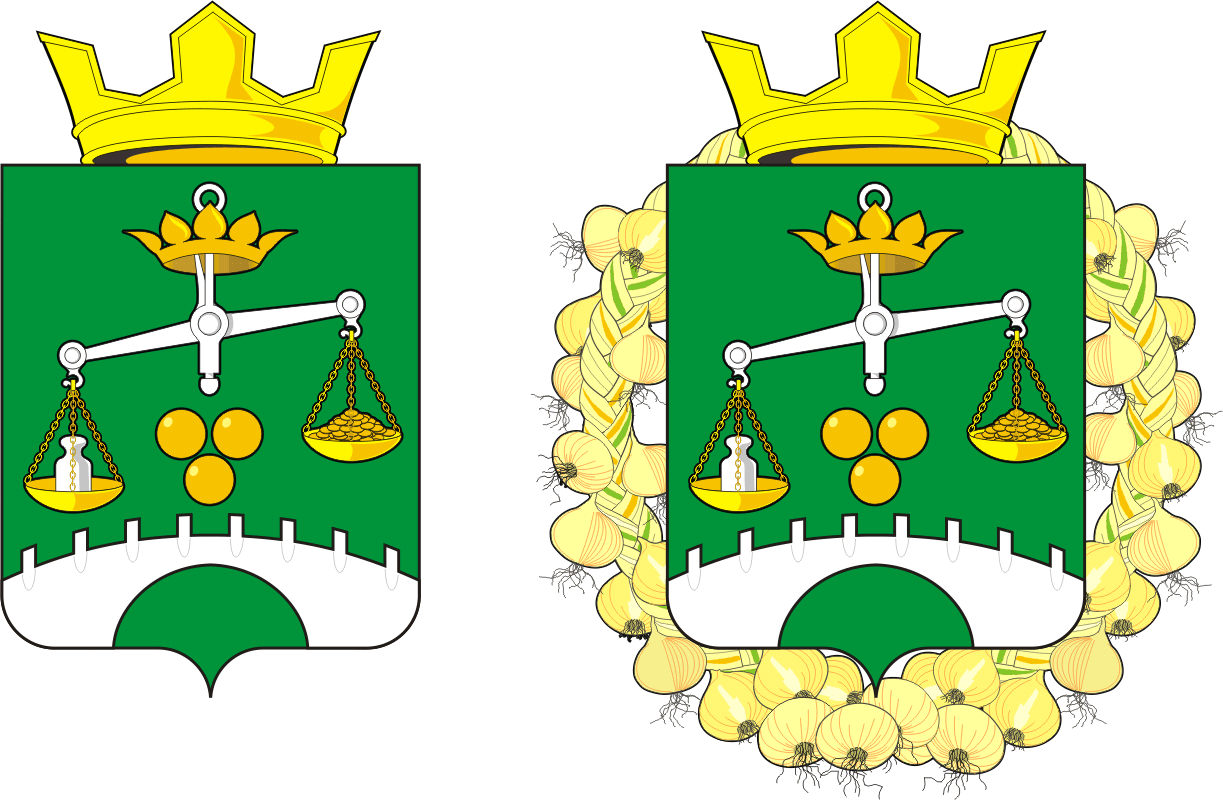 администрация  ПЕТРОВСКОГО сельсовета Саракташского района Оренбургской области П Р О Т О К О Лпроведения публичных слушаний по проекту Решения Совета депутатов «О внесении изменений и дополнений в Устав  муниципального образования  Петровский сельсовет Саракташского района Оренбургской областиМесто проведения: 				село Петровское							Дома культуры Время проведения:			         «07» декабря .   18.00 ч.Количество присутствующих: 				57  человекПредседательствующий: Барсуков А.А. – глава муниципального образования Петровский  сельсовет Секретарь собрания: Митюшникова О.А. – заместитель главы администрацииПОВЕСТКА ДНЯ:	1.Обсуждение проекта Решения Совета депутатов  Петровского сельсовета «О внесении изменений и дополнений в Устав муниципального образования   Петровский  сельсовет   Саракташского района Оренбургской области.СЛУШАЛИ:   Барсукова Александра Алексеевича, главу Петровского сельсовета, который сказал о том, в соответствии с Федеральным законом от 06.10.2003 № 131-ФЗ «Об общих принципах организации местного самоуправления в Российской Федерации» необходимо внести изменений в Устав муниципального образования Петровский  сельсовет Саракташского района Оренбургской области.ВЫСТУПИЛИ: 1. Заельская Жанна Александровна – депутат Совета депутатов по избирательному округу №1, которая предложила на основании информации главы муниципального образования: 1. Одобрить в целом проект Решения Совета депутатов Петровского  сельсовета о внесении изменений и дополнений  в Устав  муниципального образования Петровский  сельсовет Саракташского района Оренбургской области» .2. Рекомендовать Совету депутатов муниципального образования  Петровский сельсовет Саракташского района Оренбургской области доработать и принять Решение Совета депутатов «О внесении  изменений и дополнений в Устав муниципального образования Петровский сельсовет Саракташского  района Оренбургской области».2. Курносов Александр Борисович - житель с. Петровское, который поддержал предложение  Заельской Ж.А..ГОЛОСОВАЛИ:  За-  57                      Против - нет                      Воздержались – нет.РЕШИЛИ: Одобрить проект Решения Совета депутатов Петровского  сельсовета о внесении изменений и дополнений  в Устав  муниципального образования Петровский  сельсовет Саракташского района Оренбургской области. Рекомендовать Совету депутатов муниципального образования  Петровский сельсовет Саракташского района Оренбургской области доработать и принять Решение Совета депутатов «О внесении  изменений и дополнений в Устав муниципального образования Петровский  сельсовет Саракташского  района Оренбургской области».Председательствующий				                А.А.БарсуковСекретарь                                                                               О.А.МитюшниковаМ.П.